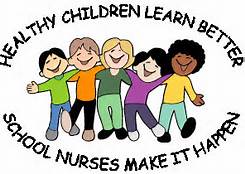 August 22, 2023Dear Parent/Guardian: Please sign the attached pink health history form and have your child return only the pink form to school by September 8, 2023.  By signing the health history form, you are giving permission for the school nurse to administer all medication on the standing orders to your child. We are also allowed to administer epinephrine to your child if she/he has an unknown allergy and has a life threatening allergic reaction. If you do not wish your child to receive any of the standing order medication or emergency protocol medication, please send a note in writing to your school nurse. No student will be allowed to participate in interscholastic sports, intramural sports, extracurricular activities or field trips if this form is not on file in the health office. Your child’s physician is not required to complete this form only a parent must complete it. Please feel free to call your school nurse if you have any questions regarding the above information.Mary Jo Lamas RN                         East Windsor High School - 860-627-0169               Fax: 860-758-7509 Mary Ann Stroiney RN BSN/       East Windsor Middle School – 860-654-0094          Fax: 860-386-6059Brenda Lucey RN BSN  Kathryn Smyrak RN BSN/          Broad Brook Elementary School – 860-627-4986    Fax: 860-386-6059Mystica Davis LPN      Thank you for your cooperation,The East Windsor Public School Nursing Staff